Home Workout Generator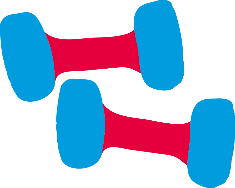 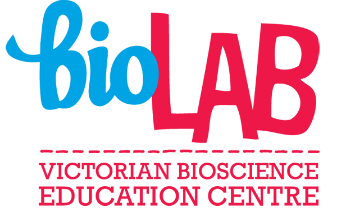 It is recommended that after 30 minutes of sitting you should get up and move your body. When you are sitting down completing any school work, set a timer and complete this activity every 30 minutes.MethodRoll three dice and complete the following table (try not to use a calculator).HINT: If you don’t have a dice you can access the virtual dice at https://www.random.org/dice/Choose 11 of your favourite songs and record below. Once you have generated your workout roll two dice to generate your workout tune.                                                                                                        E.g. if the answer is 8 then play the song you wrote next to the number 8 in the table above.  Exercise orderFirst diceMultiplied bySecond diceEqualsSeconds ofThird dice1×seconds of2×seconds of3×seconds of4×seconds of5×seconds of6×seconds of2. 5. 8. 11. 3. 6. 9. 12. 4. 7. 10. First dicePlusSecond diceEquals+